Tarih : …./…./20…_____________________________________________________________________________________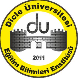 T.C.DİCLE ÜNİVERSİTESİEğitim Bilimleri Enstitüsü Araştırma Uygulama İzin Talep FormuAdı:Anabilim Dalı:Soyadı:Bilim Dalı:Öğrenci No:Programı:Doktora          Yüksek LisansTez Danışmanı:Tez Danışmanı:Tez Danışmanı:Tez Danışmanı:Tez Adı (Konusu):Araştırmanın Yapılacağı Kurum(lar) :Araştırmanın Yapılacağı Kurum(lar) :Araştırmanın Uygulama Tarih Aralığı (Başlama-Bitiş Tarihi):Araştırmanın Uygulama Tarih Aralığı (Başlama-Bitiş Tarihi):……/…/20… - …./…/20………/…/20… - …./…/20…Eğitim Bilimleri Enstitüsü ………..anabilim dalı  ……….. bilim dalı …………öğrencisiyim. ……… .. danışmanlığında “…….” Konulu tez çalışması yapmaktayım. Gerekli araştırmaları yapmak için yukarıda belirtilen kurum(lar)da ve tarih aralığında veri toplama aracımı uygulamak için izin almak istiyorum. Veri toplama aracım ektedir.  Gereğini arz ederim.Eğitim Bilimleri Enstitüsü ………..anabilim dalı  ……….. bilim dalı …………öğrencisiyim. ……… .. danışmanlığında “…….” Konulu tez çalışması yapmaktayım. Gerekli araştırmaları yapmak için yukarıda belirtilen kurum(lar)da ve tarih aralığında veri toplama aracımı uygulamak için izin almak istiyorum. Veri toplama aracım ektedir.  Gereğini arz ederim.Eğitim Bilimleri Enstitüsü ………..anabilim dalı  ……….. bilim dalı …………öğrencisiyim. ……… .. danışmanlığında “…….” Konulu tez çalışması yapmaktayım. Gerekli araştırmaları yapmak için yukarıda belirtilen kurum(lar)da ve tarih aralığında veri toplama aracımı uygulamak için izin almak istiyorum. Veri toplama aracım ektedir.  Gereğini arz ederim.Eğitim Bilimleri Enstitüsü ………..anabilim dalı  ……….. bilim dalı …………öğrencisiyim. ……… .. danışmanlığında “…….” Konulu tez çalışması yapmaktayım. Gerekli araştırmaları yapmak için yukarıda belirtilen kurum(lar)da ve tarih aralığında veri toplama aracımı uygulamak için izin almak istiyorum. Veri toplama aracım ektedir.  Gereğini arz ederim.Öğrencinin adı soyadı……………………….İmzaUYGUNDURTez Danışmanın adı soyadı…………………………..İmza